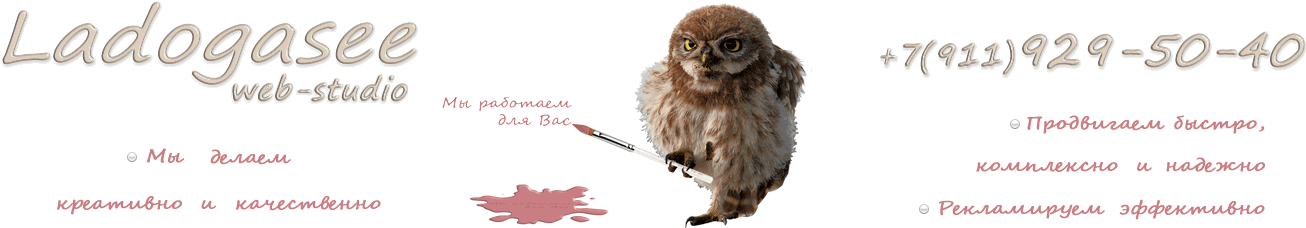 Техническое задание на разработку сайта !(пример)!Общие сведения
Адрес будущего сайта http:// 
  Отв. Лицо               , тел.:                        , email: 1.2.	Перечень документов, на основе которых создается сайтДоговор: Текст договора, техническое задание, протокол договорной цены, календарный план.

Файлы:Content.zip – Текстовые и графические материалы для наполнения разделов.Portfolio.zip – Изображения выполненных ранее работ и описания к ним.1.3.	Плановые сроки начала и окончания работ по созданию сайта:1.4.	Основные сведения о предприятии Заказчика1.4.1. Цели и задачи 1.4.2. Услуги, решения и товары а) Услуги:б) Решения:в) Товары:2. Назначение и цели создания Сайта2.1. 	Назначение СайтаТехническая и информационная поддержка клиентов Ознакомление потенциальных клиентов c каталогом товаровРеклама И т.д.
2.2.	Основные задачи сайта2.2.1. Имиджевая:Сайт является «лицом» компании в сети интернет и должен: а) идентифицировать компанию как надежную и стабильную компанию, осуществляющую …б) поддерживать образпартнера решающего….;успешной и стабильной компании с которой легко работать;прогрессивной и инновационной компании;и т.д.
в) не вызывать ассоциаций с компаниями конкурентами или….2.2.2. Информационная:Сайт должен предоставлять пользователям доступ к информации: о компаниио направлениях деятельности компанио товарах компании о клиентах и партнерах компании;портфолио реализованных проектов.2.2 Аудитория сайта:индивидуальные предпринимателируководители и менеджеры компаний малого и среднего бизнесатоп-менеджеры крупных компанийпредставители руководители любые посетителии т.д.3.	Требования к Сайту3.1	Требования к стилистическому оформлению и дизайну Сайта Дизайн сайта должен быть в меру строгий, но без занудства, светлый, функциональный, без лишних дизайнерских элементов.Основная цветовая гамма - бело-синяя, в элементах может использоваться любой из цветов взятых из логотипа.Без использования flash, музыки и т.д. (Flash можно использовать только для баннеров, видео или в портфолио для демонстрации работ).3.2.	Требования к шрифтовому оформлению СайтаИспользование шрифтов «без засечек» (Arial, Calibri, Tahoma, Verdana и т.д.), шрифты с «засечками» (Georgia, Times New Roman, Trebuchet и т.д.) только в разделе портфолио при необходимости стилизации под выполненную работу.Размер (кегль) шрифтов должен обеспечивать удобство восприятия текста  10-16 пт.3.3.	Требования к средствам просмотра СайтаСайт должен обеспечивать корректное отображение данных в следующих браузерах:Internet Explorer (версия 7.0 и выше);Opera (последних версий);Firefox (последних версий);Chrime (последних версий);Safari (последних версий);Требования к системе управления контентом Сайта
Система управления контентом Сайта должна обеспечить администратору сайта возможность выполнения следующих действий:Возможность изменения структуры сайта, добавление и удаление стандартных разделов.Древовидное, наглядное меню, повторяющее структуру сайта.Возможность визуального редактирования текстов, таблиц и изображений (по аналогии с Microsoft™ Word™).Возможность вставки текста напрямую из Microsoft™ Word™ с последующей автоматической «чисткой» кода.Автоматические функции обработки изображений (создание привью, масштабирование).Возможность создавать и изменять формы отправки сообщений с сайта с уведомлением по электронной почте с возможностью их изменений.Возможность вносить изменения в дизайн сайта (HTML-шаблоны) типовых страниц.Возможности по тонкой оптимизации сайта для поисковых систем.Возможность резервного копирования и восстановления данных, по частям или полностью.Возможность автоматической и полуавтоматической генерации путей для страниц сайта – например «intitle.ru/portfolio/sites/» или с использованием «translit’a».Возможность авторизации и разграничения прав для неограниченного количества операторов и администраторов сайта.Управление рассылкой для клиентов имеющих доступ к закрытой части сайта. 

Требования к компоновке страниц Сайта
Компоновка страниц Сайта должна обеспечивать автоматическое масштабирование страниц в зависимости от ширины рабочего поля браузера пользователя. «Резина» не должна растягиваться на весь экран на разрешениях выше 1400px по ширине.Минимальный размер (ширина) рабочего поля браузера, при котором необходимо обеспечить полноценное отображение страниц (без полосы горизонтальной прокрутки), составляет 1024 пиксела. Структура Сайта и навигация 
Главная страница
КомпанияВакансииИ т.д.УслугиНаименовнаие разделаУслуга 1Услуга 2Услуга 3Наименовнаие раздела 2Услуга 1Услуга 2Услуга 3ТоварыНаименовнаие разделаТовар 1Товар 2Товар 3Наименовнаие раздела 2Товар 1Товар 2Товар 3ПортфолиоСредства производстваВыполненные эксклюзивные работы или товарыИзвестные всем партненрыИллюстрацииФото и видео съемкаКлиентыКонтактыФорма онлайн-заказаСтатьи Дополнительные требования
Также в верхней части страницы должны быть расположены:Логотип, Адрес и телефон, ссылка на форму онлайн-заказа.При переходе на каждую новую страницу под горизонтальным меню должен отражаться путь от главной до текущей страницы (хлебные крошки) в виде: «Главная / клиенты/ компания». У пользователя сайта должна быть возможность «вернуться» по данному пути на любую из предыдущих страниц.Описание разделов сайта
5.1. 	Главная страницаНа главной странице будут присутствовать  следующие элементы:Шапка – логотип, адрес и телефон, ссылка на форму заказа.Специализация «». Блоки «» и «» содержащие ссылки на разделы.В центре – анонсы работ (изображение + ссылка).Дублирующая навигация (хлебные крошки)Рекомендации клиентов.Текст кратко описывающий принципы работы или  товарыБлок ссылок (мини-карта сайта) содержащий ссылки на основные разделы.Кнопки социальных сетей.5.2.	Внутренние страницыВнутренние страницы сайта будут аналогичны главной странице и будут состоять из:Шапка – логотип, адрес и телефон, ссылка на форму заказа.Специализация «». Дублирующая навигация (хлебные крошки)Блок ссылок (мини-карта сайта) содержащий ссылки на основные разделы.Кнопки социальных сетей.С центральном блоке будет располагаться уникальный контент каждой страницы.
5.3.	Схема главной страницы СайтаОписание функционала разделов Сайта
В основном, внутренние страницы сайта должны быть реализованы в форме простого контентного раздела – раздела с возможностью вставки произвольного текста, графики, ссылок на другие разделы и внешние сайты. Подобный раздел управляется при помощи системы управления контентом с возможностью использования такого инструмента как «Визуальный редактор».Исключения:Раздел «Форма заказа» содержит список услуг с возможностью выбора услуг, полями «имя», «контакты», «комментарий» и возможностью прикрепить файлРаздел «Портфолио» содержит основные категории каталога работ, со ссылками на подразделы, изображением и списком последних работ.Подразделы «Категория портфолио» содержит….Подразделы «Категорий портфолио» содержит ….Раздел «Статьи» содержит список статей с разбивкой на страницы.Раздел «Контакты» содержит контактные данные компании и карту от «Google» или «Яндекс».

Буду рад быть полезны вашему бизнесу. По любым вопросам пишите на адрес Ladogasee@mail.ru или звоните по телефону в Cанкт-Петербурге +7 (911) 929-50-40.С уважением,  Ушаков АлександрЭтапы работПодготовительные работыПроектированиеРазработка концепции дизайнаФото и обработкаРазработка дизайна типовых страницВерстка типовых страницВерстка каталогаПрограммированиеНаполнение и доработкаТестирование и запуск проекта
логотип
логотип
заказ
онлайн
телефон и контакты
телефон и контакты
сфера деятельности
сфера деятельности
компания / услуги/товары / портфолио / клиенты / контакты
компания / услуги/товары / портфолио / клиенты / контакты
компания / услуги/товары / портфолио / клиенты / контакты
анонс 1
анонс 2
анонс 3
анонс 4
анонс 5
обращение к посетителю
обращение к посетителю
обращение к посетителю
отзывы клиентов
отзывы клиентов
мини-карта сайта
мини-карта сайта
мини-карта сайта
мини-карта сайта
мини-карта сайта
копирайт
копирайт
копирайт
кнопки социальных сетей
кнопки социальных сетей